Кандидат в депутаты Кореличского районногоСовета депутатов 29-го созывапо Кореличскому избирательному округу № 1Максимович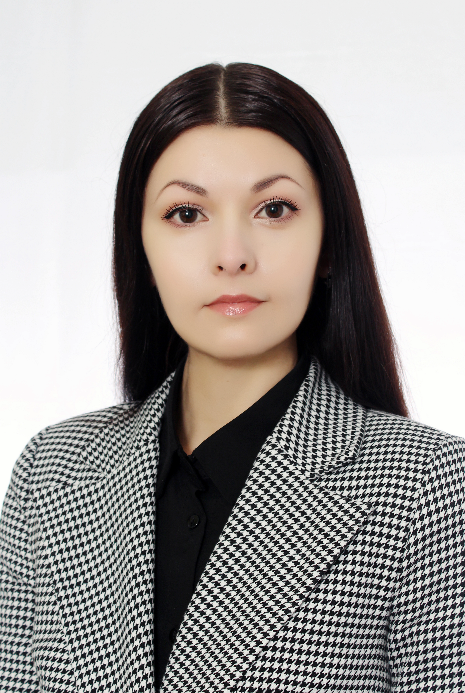 НатальяБорисовнаРодилась 17 сентября 1984 года в д. Грандичи Гродненского района Гродненской области. Образование высшее. В 2013 году окончила Белорусский государственный аграрный технический университет по специальности «Экономика и управление на предприятии».Н.Б.Максимович трудовую деятельность начала в 2006 году бухгалтером специализированного электромонтажного закрытого акционерного общества «Вольна». Работала бухгалтером, главным бухгалтером Кореличского филиала Гродненского областного потребительского общества. С 2023 года назначена начальником бухгалтерской службы Кореличского филиала Гродненского областного потребительского общества. Проживает в г.п. Кореличи, разведена, воспитывает сына, беспартийная.Уважаемые избиратели!    Моё участие в выборах – не только право, но и долг гражданина, возможность реально помочь людям.   В жизни я ценю надёжность и самостоятельность, в людях – профессионализм и ответственность. Понимаю - за каждым решением стоят человеческие судьбы.    Я неравнодушна к судьбе своего района и его жителей, в качестве депутата Кореличского районного Совета депутатов намерена направить свои усилия на реализацию самых важных вопросов: – решение жизненно важных проблем молодежи, пенсионеров, работников сельского хозяйства, образования, здравоохранения, культуры;– продвижение программ по благоустройству населенных пунктов, ремонту дорог и жилищного фонда, участие в реализации мероприятий, направленных на привлечение инвестиций в район; оказание помощи в решении проблемных вопросов жителей Кореличского района;      – создание условий для развития молодежного предпринимательства, для самореализации и профессионального развития, закрепления молодежи на селе, создания перспективного кадрового резерва в молодежной среде;– организации полноценного досуга для всех слоев населения, привлечения к здоровому образу жизни; – дальнейшее развитие национальной культуры и самобытности — залога духовного здоровья, нравственного долголетия и крепости нации;    – утверждение в обществе общечеловеческих нравственных христианских ценностей, борьба с бездуховностью, жестокостью, алкоголизмом и наркоманией. Я поддерживаю стратегический курс нашей страны и основные направления ее развития! Я приложу все свои знания и опыт для оказания помощи своим избирателям!